УКРАЇНАДонецька областьМАРІУПОЛЬСЬКА МІСЬКА РАДАДЕПАРТАМЕНТ ОСВІТИпросп. Миру, 70, м. Маріуполь, 87555, тел.: (067)471-01-05 е-mail: marosvita2015@ukr.net, dept.osvita@mariupolrada.gov.ua веб-сайт: https://mariupolrada.gov.ua, www.mariupolosvita.wixsite.com/0629
   28.04.2020      № 39-24666-39.5.1                                                                                                             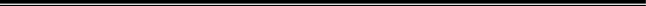 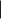 На №___________від___________             На сайт                  Департамент освіти Маріупольської міської ради оголошує про проведення конкурсних відборів на вакантні посади керівників комунальних закладів загальної середньої освіти Т.в.о. директора департаменту	О.Г. МухінаНайменування і місцезнаходження закладу загальної середньої освітикомунальний заклад «Маріупольська спеціалізована школа І-ІІІ ступенів № 5 з поглибленим вивченням окремих предметів Маріупольської міської ради Донецької  області» (вул. Київська, 72); комунальний заклад «Маріупольська загальноосвітня школа І-ІІІ ступенів № 7 Маріупольської міської ради Донецької області» (вул. Леваневського, 7); комунальний заклад «Маріупольська загальноосвітня школа І-ІІІ ступенів №9 Маріупольської міської ради Донецької області»                      (б-р Хмельницького, 22); комунальний заклад «Маріупольська загальноосвітня школа І-ІІІ ступенів №19 Маріупольської міської ради Донецької області» (с.Каменськ, вул. Первомайська, 68); комунальний заклад «Маріупольська загальноосвітня школа І-ІІІ ступенів №29 Маріупольської міської ради Донецької області» (вул. Зелінського, 37/39); комунальний заклад «Маріупольська загальноосвітня школа І-ІІІ ступенів №30 Маріупольської міської ради Донецької області» (вул. Дністровська, 35); комунальний заклад «Маріупольська загальноосвітня школа І-ІІІ ступенів №32 Маріупольської міської ради Донецької області» (вул. Маркелова, 2); комунальний заклад «Маріупольська загальноосвітня школа І-ІІІ ступенів №37 Маріупольської міської ради Донецької області» (вул. Перша Слободка, 102); комунальний заклад «Маріупольська спеціалізована школа з поглибленим вивченням новогрецької мови I–III ступенів № 46 Маріупольської міської ради Донецької області» (с.Старий Крим, вул. Центральна, 41/а); комунальний заклад «Маріупольський навчально-виховний комплекс «Ліцей-школа №48» Маріупольської міської ради Донецької області» (пр. Свободи, 45); комунальний заклад «Маріупольська загальноосвітня школа І-ІІІ ступенів №50 Маріупольської міської ради Донецької області» (вул. Невська, 91); комунальний заклад «Маріупольська загальноосвітня школа І-ІІІ ступенів №56 Маріупольської міської ради Донецької області»                (б-р. Морський, 8); комунальний заклад «Маріупольський навчально-виховний комплекс «Школа-ліцей інформаційних технологій» №69 Маріупольської міської ради Донецької області» (пр. Маршала Жукова, 92); комунальний заклад «Маріупольський технічний ліцей Маріупольської міської ради Донецької області» (вул. Пушкіна, 51); комунальний заклад «Маріупольський морський ліцей Маріупольської міської ради Донецької області» (пр. Будівельників, 28а).Найменування посадиДиректор закладу загальної середньої освітиУмови праціПосадовий оклад, доплати, надбавки встановлюються відповідно до постанови КМУ від 30.08.2002 №1298 «Про оплату праці працівників на основі Єдиної тарифної сітки розрядів і коефіцієнтів з оплати праці працівників установ, закладів та організацій окремих галузей бюджетної сфери»; наказу МОН від 26.09.2005 №557 «Про впорядкування умов оплати праці та затвердження схем тарифних розрядів працівників навчальних закладів, установ освіти та наукових установ», інших нормативних документів.Кваліфікаційні вимоги до претендентів на посаду директора закладу загальної середньої освітиКерівником комунального закладу загальної середньої освіти може бути особа, яка є громадянином України, вільно володіє державною мовою, має вищу освіту ступеня не нижче магістра (спеціаліста) та стаж педагогічної та/або науково-педагогічної роботи не менше трьох років, а також організаторські здібності, фізичний і психічний стан якої не перешкоджає виконанню професійних обов'язків; має високі моральні якості. Перелік документів, які необхідно подати у конкурсному відборі та строк їх поданняОсоба, яка претендує на зайняття вакантної посади керівника комунального закладу загальної середньої освіти, особисто подає такі документи:заяву про участь у конкурсі з наданням згоди на обробку персональних даних відповідно до Закону України «Про захист персональних даних»;автобіографію та/або резюме (за вибором учасника конкурсу);копію паспорта громадянина України;копію документа про вищу освіту (з додатком, що є його невід’ємною частиною) не нижче освітнього ступеня магістра (спеціаліста);копію трудової книжки чи інших документів, що підтверджують стаж педагогічної (науково-педагогічної) роботи не менше трьох років на день їх подання;довідку про відсутність судимості;документ, що підтверджує вільне володіння державною мовою;довідку про проходження попереднього (періодичного) психіатричного огляду;мотиваційний лист, складений у довільній формі.Особа, яка претендує на зайняття вакантної посади керівника комунального закладу загальної середньої освіти може подати інші документи, які підтверджуватимуть її професійні та/або моральні якості.Документи приймаються протягом 30 днів з дати опублікування оголошення головним спеціалістом департаменту освіти Остапенко В.В. за адресою: вул. Казанцева, 27а; тел.: 067-47-10-105,           е-mail: marosvita2015@ukr.net, Етапи проведення конкурсного відборуЕтапи проведення конкурсного відбору:Прийняття документів від осіб, які виявили бажання взяти участь у конкурсі (протягом 30 днів з дня оголошення конкурсу);Перевірка поданих документів на відповідність вимогам установленим законодавством;Допущення кандидатів до участі у конкурсному відборі (упродовж 5 робочих днів з дня завершення строку подання документів);Перевірка на знання законодавства України у сфері загальної середньої освіти, зокрема Законів України «Про освіту», «Про повну загальну середню освіту», інших нормативно-правових актів у сфері загальної середньої освіти, шляхом комп’ютерного тестування за переліком питань, що затверджується центральним органом виконавчої влади у сфері освіти та науки;Перевірка професійних компетентностей, що відбувається шляхом письмового вирішення ситуаційного завдання методом ассесмент-центрів (центрів оцінки); Ознайомлення кандидатів із закладом освіти, його трудовим колективом та представниками батьківського самоврядування закладу;Публічна та відкрита презентація державною мовою перспективного плану розвитку закладу загальної середньої освіти, а також надання відповідей на запитання членів конкурсної комісії в межах змісту конкурсного випробування.Підведення підсумків та прийняття рішення щодо визначення переможця конкурсного відбору;Оприлюднення результатів конкурсного відбору.За рішенням конкурсної комісії дата та час проведення четвертого – сьомого  етапів конкурсу будуть повідомлені додатково.Додаткова інформаціяДодаткову інформацію можна отримати у департаменті освіти Маріупольської міської ради за адресою: вул. Казанцева, 27а          